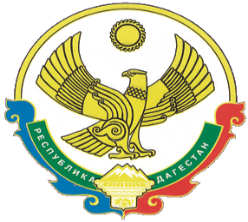 А Д М И Н И С Т Р А Ц И ЯМУНИЦИПАЛЬНОГО РАЙОНА «ЦУНТИНСКИЙ РАЙОН»РЕСПУБЛИКИ ДАГЕСТАН ПОСТАНОВЛЕНИЕ 21.07.2022г. 										№ 223Изменения (дополнения) в План (в соответствии с Национальным планом противодействия коррупции на 2021-2024 годы, в рамках Указа Президента РФ от 16.08.2021г. №478) мероприятий по противодействию коррупции в Администрации МР «Цунтинский район» утвержденный постановлением №188 от 10.09.2021г. Во исполнение Указа Президента Российской Федерации от 16 августа    2021 г. № 478 «О Национальном плане противодействия коррупции на 2021-2024 годы», Указа Президента Российской Федерации от 02 апреля 2013 г. № 309 «О мерах по реализации отдельных положений Федерального закона «О противодействии коррупции», Указа Главы Республики Дагестан от 11 сентября 2018г.  № 99, Закона Республики Дагестан от 07 апреля 2009 г.  №21 «О противодействии коррупции в Республике Дагестан», администрация МР «Цунтинский район»  п о с т а н о в л я е т:1. Утвердить изменения (дополнения) в План (в соответствии с Национальным планом противодействия коррупции на 2021-2024 годы, в рамках Указа Президента РФ от 16.08.2021г. №478) профилактических мероприятий по противодействию коррупции в администрации МР «Цунтинский район» на 2021-2024 годы согласно приложению.2. Опубликовать данное постановление на официальном сайте администрации МР «Цунтинский район».3. Контроль за исполнением настоящего постановления оставляю за собой.И.о. главы                                                                                А. ГамзатовПриложениек постановлению АМР«Цунтинский район»от 21.07.2022г. № 223Изменения (дополнения) внесенные в муниципальный План (программу) противодействия коррупции администрации МР «Цунтинский район», связанные с реализацией мероприятий, предусмотренных Национальным планом противодействия коррупции на 2021-2024 годы, утвержденным Приказом Президента Российской Федерации от 16 августа 2021г. №478П. 2. дополнить п.п. 2.14.  Ежегодно анализировать практику применения мер юридической ответственности за несоблюдение антикоррупционных стандартов к лицам, замещающим муниципальные должности, должности муниципальной службы в МР «Цунтинский район».П. 1. дополнить п.п. 1.13. Организовать незамедлительное направление в уполномоченный орган Республики Дагестан по профилактике коррупционных и иных правонарушений информации, касающейся событий, признаков и фактов коррупционных проявлений, о проверках и процессуальных действиях, проводимых правоохранительными органами, а также об актах реагирования органов прокуратуры и предварительного следствия на нарушения законодательства о противодействии коррупции в МР «Цунтинский район» и подведомственных ему учреждениях (организациях).П. 7. дополнить п.п. 7.9.Обеспечить участие:- муниципальных служащих МР «Цунтинский район», в должностные обязанности которых входит участие в противодействии коррупции, в мероприятиях по профессиональному развитию в области противодействия коррупции, в том числе их обучение по дополнительным профессиональным программам в области противодействия коррупции;- лиц, впервые поступивших на муниципальную службу, замещающих должности, связанные с соблюдением антикоррупционных стандартов, в мероприятиях по профессиональному развитию в области противодействия коррупции;- муниципальных служащих, в должностные обязанности которых входит участие в проведение закупок товаров, работ, услуг для обеспечения муниципальных нужд, в мероприятиях по профессиональному развитию в области противодействия коррупции, в том числе их обучение по дополнительным профессиональным программам в области противодействия коррупции; - муниципальных служащих кадровых подразделений в мероприятиях по профессиональному развитию в области противодействия коррупции, в том числе их обучение по дополнительным профессиональным программам в противодействия коррупции.П. 2. дополнить п.п. 2.15.Проанализировать практику рассмотрения в МР «Цунтинский район» обращений граждан и организаций по фактам коррупции, а также принятые по таким обращениям меры реагирования.П. 2. дополнить п.п. 2.16.Актуализировать состав Комиссии по противодействию коррупции МР «Цунтинский район», расширить практику включения в ее состав представителей некоммерческих организаций, уставная деятельность которых связана с противодействием коррупции, представителей научного и экспертного сообщества, а также лиц, аккредитованных Министерством юстиции Российской Федерации в качестве независимых экспертов, уполномоченных на проведение антикоррупционной экспертизы нормативных правовых актов и проектов нормативных правовых актов.П. 2. дополнить п.п. 2.17. Реализовать комплекс мер по порядку отбора и изучения кандидатов на отдельные должности муниципальной службы, руководителей муниципальных учреждений (организаций).П. 5. дополнить п.п. 5.7. Организовать на основе правовых актов и соответствующих решений взаимодействие МР «Цунтинский район» с территориальными правоохранительными и надзорными органами путем предоставления последними в пределах компетенции информации, возможно препятствующей назначению кандидатов на должности или заслуживающей внимания при принятии кадрового решения, с последующим информированием о кадровом решении.П. 5. дополнить п.п. 5.8. Проанализировать практику использования в МР «Цунтинский район» различных каналов получения информации (горячая линия, телефон доверия, электронная приемная), по которым граждане могут конфиденциально сообщать о возможных коррупционных правонарушениях, а также практику рассмотрения и проверки полученной информации и принимаемых мер реагирования, в случае необходимости принять меры по совершенствованию работы в этой сфере.П. 5. дополнить п.п. 5.9. Провести мониторинг участия лиц, замещающих муниципальные должности, должности муниципальной службы МР «Цунтинский район» в управлении коммерческими и некоммерческими организациями и по результатам представить аналитический доклад, содержащий обобщенные статистические данные, информацию о выявленных коррупционных правонарушениях и коррупционных рисках.